«Детский сад «Алёнушка» - структурное подразделениеМуниципальное казённое дошкольное образовательное учреждение«Юргамышский детский сад «Улыбка»641210, Курганская область, р-н Юргамышский,п.Новый Мир ул. Советская 8.Телефон 83524893538; сайт alyonushka45.nethouse.ru;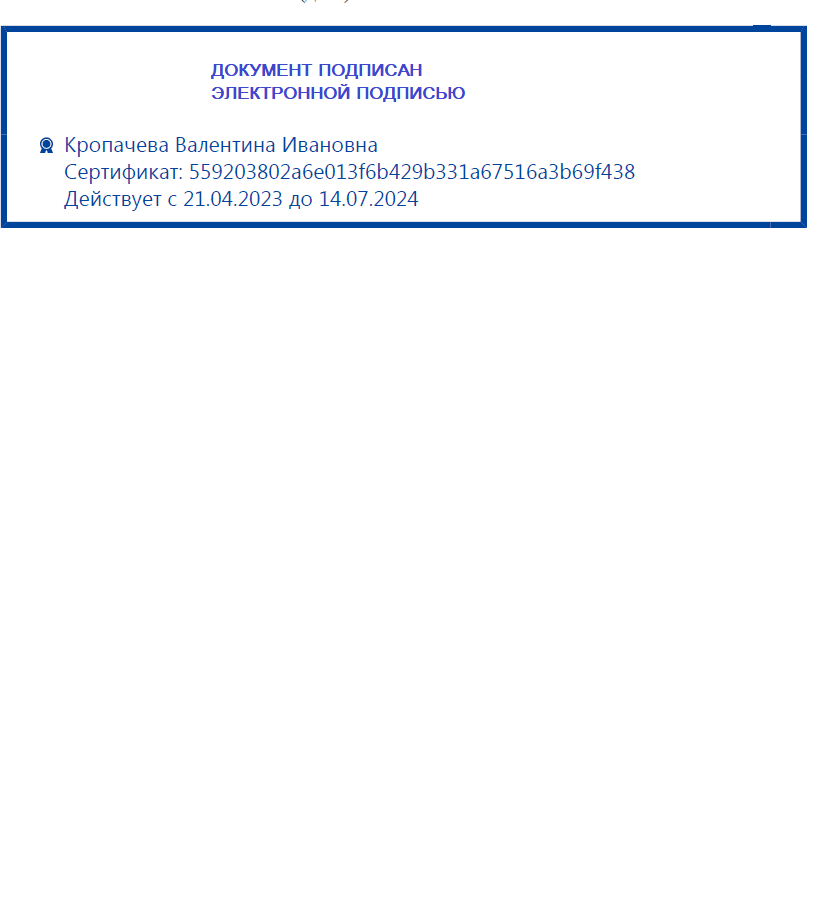 Эл почта d.c-alenuhka@mail.ruОтчет о результатах самообследования
«Детский сад «Алёнушка» - структурное подразделениеМуниципальное казённое дошкольное образовательное учреждение«Юргамышский детский сад «Улыбка»
за 2022 год.СодержаниеАналитическая частьОбщие сведения об образовательной организацииСистема управления организациейОценка образовательной деятельностиОценка востребованности выпускниковВнутренняя система оценки качества образованияОценка кадрового обеспеченияОценка учебно-методического обеспеченияОценка библиотечно-информационного	обеспеченияОценка материально-технической базыРезультаты анализа показателей деятельности организацииВыводыСамообследование проводилось в соответствии с Приказом Министерства образования и науки Российской Федерации от 14 июня 2013 г. № 462 «Об утверждении Порядка проведения самообследования образовательной организации» и Приказа Министерства образования и науки Российской Федерации от 10 декабря 2013 г. №	1324 «Об утверждении показателей деятельности образовательной организации, подлежащей самообследованию».Целями проведения самообследования являются обеспечение доступности и открытости информации о деятельности организации, а также подготовка отчета о результатах самообследования. Самообследование проводится ежегодно в апреле, в форме отчета, включающего аналитическую часть и результаты анализа показателей деятельности организации, подлежащей самообследованию.1.1. Общие сведения об организации «Детский сад «Алёнушка» - структурное подразделениеМуниципальное казённое дошкольное образовательное учреждение «Юргамышский детский сад «Улыбка» (далее - ДОУ) осуществляет свою деятельность в соответствии с предметом и целями деятельности, определенными законодательством и Уставом, путем выполнения работ, оказания услуг в сфере образования. Здание образовательного учреждения построено в 1976 году по типовому проекту. Проектная мощность учреждения 110 мест. Общая площадь здания 1878,5м2.Предметом деятельности Учреждения является реализация права граждан на гарантированное общедоступное и бесплатное дошкольное образование по основным общеобразовательным программам видов, уровней и направленностей в соответствии с Уставом.Целями деятельности Учреждения является осуществление образовательной деятельности по образовательным программам дошкольного образования, присмотр и уход за детьми.Основными видами деятельности Учреждения являются:- образование дошкольное;Система управления организациейУправление Учреждением	осуществляется в соответствии сзаконодательством Российской Федерации с учетом особенностей, установленных законодательством об образовании в Российской Федерации. Наименование и функции органов управления определены в Уставе Учреждения. Управление Учреждением осуществляется на основе сочетания принципов единоначалия и коллегиальности.Единоличным исполнительным органом Учреждения является руководитель Учреждения, который осуществляет текущее руководство деятельностью Учреждения.В Учреждении формируются коллегиальные органы управления, к которым относятся общее собрание работников Учреждения, педагогический совет, родительское собрание.Органы управления учреждением взаимодействуют друг с другом по основным вопросам жизнедеятельности учреждения.Вывод: Структура и механизм управления дошкольным учреждением определяют его стабильное функционирование. Демократизация системы управления способствует развитию инициативы участников образовательного процесса (педагогов, родителей (законных представителей), детей) и сотрудников ДОУ. Гибкость структуры управления дошкольным учреждением, активная позиция родителей и педагогов, представляющих общественное управление учреждением, позволяет ставить реалистичные общие цели, строить и гибко изменять структуру взаимодействий и взаимоотношений всех участников образовательного процесса, обеспечивающих достижение поставленных целей с максимально возможной эффективностью.Оценка образовательной деятельностиДетский сад посещает 59 воспитанника в возрасте от 1,6 до 7 лет, из них: детей-инвалидов - 1.В ДОУ функционирует 4 групп, из них:1 младшая группа (1,6-3 года) – 1Средняя группа (4-5 лет)-1-Старшая группа (5-6 лет) - 1Подготовительная группа (6-7 лет) - 1Образовательная деятельность в	группах общеразвивающей направленностей осуществляется в соответствии с «Основной общеобразовательной программой дошкольного образования ДОУ », которая направлена на развитие самостоятельности, познавательной и коммуникативной активности, социальной уверенности и ценностных ориентаций, определяющих поведение, деятельность и отношение ребенка к миру.Образовательная деятельность в ДОУ  организована в соответствии с Федеральным законом от 29.12.2012г. № 273-ФЗ «Об образовании в Российской Федерации», Федеральным государственным образовательным стандартом дошкольного образования, утвержденным приказом МОиН РФ от 17.10.2013г. № 1155, Санитарно-эпидемиологическими правилами и нормативами, Информация о реализуемых основных общеобразовательных программахОсвоение образовательных программ дошкольного образования не сопровождается проведением промежуточных аттестаций и итоговой аттестации обучающихся.Реализация	дополнительных	общеобразовательных	программосуществляется в дошкольном образовательном учреждении в соответствии с Федеральным законом от 29 декабря 2012 г. N 273-ФЗ "Об образовании в Российской Федерации", Приказом Министерства просвещения РФ от 9 ноября 2018 г. N 196 “Об утверждении Порядка организации и осуществления образовательной деятельности по дополнительным общеобразовательным программам” и Постановлением Правительства РФ от 15 августа 2013 г. N 706 "Обутверждении Правил оказания платных образовательных услуг".Информация о реализуемых дополнительных общеразвивающих программахВывод: ДОУ функционирует в соответствии с нормативными документами в сфере образования РФ. Образовательная деятельность организована в соответствии с основными направлениями социально-экономического развития Российской Федерации, государственной политикой в сфере образования.Оценка востребованности выпускников.Внутренняя система оценки качества образования.Кадровое обеспечениеКадровое обеспечениеРеализация Образовательных программ ДОУ обеспечивается руководящими, педагогическими, учебно-вспомогательными, административно-хозяйственными работниками ДОУ. Общее количество сотрудников ДОУ  - 24 человека, из них:административный персонал - 2 человека (руководитель СП, завхоз);педагогический состав - 7 человек.. ДОУ полностью укомплектовано педагогическими кадрами. Это опытные и квалифицированные кадры. Их отличает творческий подход к работе, инициативность, доброжелательность, открытость.Карта анализа кадрового обеспечения учрежденияКарта оценки деятельности педагогов по созданию психолого-педагогических условий в ДОУКарта оценки информационно-методических условий в ДОУКарта оценки соответствия развивающей предметно-пространственной средыФГОС ДОКарта оценки материально-технических условий в ДОУКарта оценки финансовых условий в ДОУКачество процессов деятельности ДОУКарта оценки соответствия структуры и содержания ООП ДО, АООП ДОФГОС ДОКарта оценки процессов образовательной деятельности МДОУСоциальное партнерство ДОУ( нет договоров) Результативность деятельности ДОУ.Результаты освоения основной общеобразовательной программы в
соответствии с направлениями развития ребенка,
представленными в пяти образовательных областях за 2022 г.Оценка деятельности ДОУ по сохранению и укреплению здоровья воспитанников.Анализ заболеваемости за 2022 годПосещаемость (в днях)Количество случаев заболеваемостиРаспределение детей по группам здоровья (чел.)Трансляция опыта работы ДОУ в СМИПрезентация педагогического опыта ДОУ отражена в следующих публикациях в СМИ:Удовлетворенность родителей качеством предоставляемых услугСотрудничество с родителями воспитанников и активное включение их в деятельность является основной задачей педагогического коллектива. На сегодняшний день родители выступают не только в роли заказчика, но и имеют возможность объективно оценить уровень работы ДОУ.В целях выявления уровня удовлетворенности родителей работой образовательной организацией и ее педагогического коллектива в мае 2021 г. родителям (законным представителям) была предложена анкета:Анкета для выявления удовлетворённости родителей качеством образовательных услугОценка кадрового обеспечения1.6.1. Образовательный уровень1.6.2. Квалификационные категории педагогических работников1.6.3. Распределение педагогического персонала по стажуКурсы повышения квалификацииПедагоги детского сада понимают, что современная образовательная система строится на принципах динамизма, вариативности организационных форм, гибкого реагирования на потребности общества и личности, характеризуется возникновением новых видов воспитательно-образовательных учреждений для детей, разнообразием педагогических услуг. Это требует от специалистов глубоких знаний, поэтому часть из них продолжает свой образовательный уровень на курсах, обучающих семинарах при ГАОУ ДПО ИРОСТВ ДОУ имеется план повышения квалификации руководящих и педагогических кадров, который своевременно выполняется. Формы повышения квалификации руководящих и педагогических кадров: очная, очно-дистанционная.Повышение квалификации в 2022 годуПовышение квалификации за 3 года1.6.5. Имеют награды и достиженияОценка библиотечно-информационного обеспеченияНормативные основы реализации дошкольного образования с использованием дистанционных технологий.Федеральный закон РФ от 29 декабря 2012 года № 273-ФЗ «Об образовании в Российской Федерации» (ст. ст. 13, 15, 16, 17, 41).Приказ Министерства образования и науки Российской Федерации от 23 августа2017 года №	816 «Об утверждении Порядка применения организациями,осуществляющими образовательную деятельность, электронного обучения, дистанционных образовательных технологий при реализации образовательных программ».Письмо МОиН РФ от 28 августа 2015 года N АК-2563/05 «О методических рекомендациях» (вместе с «Методическими рекомендациями по организации образовательной деятельности с использованием сетевых форм реализации образовательных программ»).Письмо МОиН РФ от 21 апреля 2015 года № ВК-1013/06 «О направлении методических рекомендаций по реализации дополнительных профессиональных программ (с Методическими рекомендациями по реализации дополнительных профессиональных программ с использованием дистанционных технологий, электронного обучения и в сетевой форме)».При внедрении и использовании дистанционных образовательных технологий в образовательную деятельность детей дошкольного возраста следует учитывать:требования	Федерального	закона	от	27	июля	2006	г. №152-ФЗ «Оперсональных данных»;требования	Федерального	закона	от	27	июля	2006	г.	№149-ФЗ	«Обинформации, информационных технологиях и о защите информации» (с изменениями и дополнениями).требования СанПиН 2.4.3648-20 «Санитарно-эпидемические требования к организациям воспитания и обучения, отдыха и оздоровления детей и молодежи»Задачи дистанционного образования:Удовлетворение потребностей родителей и детей в получении дошкольного образованияПовышение качества и эффективности образования путем внедрения дистанционных технологийУсиление личностной направленности образовательного процессаоказание педагогической поддержки и консультативной помощи родителям воспитанников.Основные направления деятельности МБДОУ с использованием дистанционных технологий:Психолого-педагогическое просвещение родителей (законных представителей) с целью повышение уровня их педагогической компетентности в вопросах воспитания, развития и образования детей.Практические рекомендации по содержательному наполнению и организациипроцесса	освоения	воспитанниками	ДОО	содержанияосновной общеобразовательной программы дошкольного образования.Оказание необходимой помощи родителям (законным представителям) в области реализации мероприятий коррекционной направленности.В рамках дистанционного образования педагогами МБДОУ №271 разработан и представлен в социальных сетях следующий обучающий материал: Для родителейРекомендации о создании в домашних условиях среды, способствующей развитию ребенка, укреплению его здоровья («Комплексы утренней гимнастики на каждый день», «Играем дома», «Семейный досуг» и т.д.).Советы специалистов по воспитанию и обучению детей в условиях семьи по актуальным темам («Чем занять ребенка дома», «Советы учителя-логопеда», «Общение на равных», «Игрушка своими руками»).Ссылки на полезные ресурсы в сети Интернет.Информация о изучаемом содержании	дошкольного образования («Мирдошкольника. Нам некогда скучать» с подборкой видео - роликов с рекомендациями для родителей).Новости и анонсы предстоящих видеосеминаров для родителей, архивные материалы прошедших мероприятий.Для детейСодержательные подборки различных детско-взрослых активностей по темам недели, по направлениям детского развития (тексты художественных произведений для чтения детям, презентации, электронные игры, головоломки, раскраски, карты и схемы изготовления поделок и построек, рекомендации по организации и проведению подвижных игр, утренней гимнастики и др).Ссылки на полезные ресурсы в сети Интернет.Информация о проводимых конкурсах, образовательных акциях и материалы по результатам их проведения.Выставки детских творческих работ.Функционирование информационной образовательной среды в МДОУ для организации процесса управления, методической и педагогической деятельности обеспечивается техническими и аппаратными средствами, сетевыми и коммуникационными устройствами:Имеющееся в МДОУ информационное обеспечение образовательного процесса позволяет в электронной форме:управлять образовательным процессом: оформлять документы (приказы, отчёты и т.д.), при этом используются офисные программы (MicrosoftWord, Excel, PowerPoint), осуществлять электронный документооборот, сопровождать переписки с внешними организациями, физическими лицами, хранить в базе данных различную информацию;вести учёт труда и заработной платы, формировать и передавать электронные отчеты во все контролирующие органы;создавать и редактировать электронные таблицы, тексты и презентации;использовать интерактивные дидактические материалы, образовательные ресурсы;осуществлять взаимодействие между участниками образовательного процесса через электронную почту и официальный сайт учреждения.Информация о доступе к информационным системам и информационнотелекоммуникационным сетям, в том числе приспособленным для использования инвалидами и лицами с ограниченными возможностями здоровьяОценка материально-технической базыИнформация о наличии у ДОУ на праве собственности или ином законном основании зданий, строений, территорий, необходимых для осуществления образовательной деятельностиДошкольное образовательное учреждение расположено в 1 корпусе 2- хэтажного кирпичного здания, имеются все виды благоустройства (горячее и холодное водоснабжение, канализация, центральное отопление).Обеспечен доступ в здание образовательной организации, в том числе для инвалидов и лиц с  частично ограниченными возможностями здоровья. Информация о наличии оборудованных учебных кабинетов, объектов для проведения практических занятий, в том числе приспособленных для использования инвалидами и лицами с ограниченными возможностями здоровьяОснащение образовательного процесса строится в соответствии с федеральным государственным образовательным стандартом дошкольного образования и способствует качественной организации образовательной работы с детьми по реализации содержания всех образовательных областей реализуемых в МДОУ программ.Основные объекты образовательной организацииОбъекты спорта, в том числе для инвалидов и лиц с ограниченнымивозможностямиИнформация об условиях питания воспитанников, в том числе инвалидов и лиц с ограниченными возможностями здоровьяОрганизация питания осуществляется в соответствии с постановлением Главного государственного санитарного врача РФ от 28.09.2020 г. № 28 «Об утверждении СанПиН 2.4.1.3648-20 «Санитарно-эпидемиологические требования к организации воспитания и обучения, отдыха и оздоровления детей и мололдежи» и постановлением Главного государственного санитарного врача РФ от 27.10.2020 г. №32 "Об утверждении СанПин2.3/2.4.3590-20 "Санитарноэпидемиологические требования к организации общественного питания населения", на основе Сборника технических нормативов, рецептур блюд и кулинарных изделий для организации питании детей в дошкольных организациях Удмуртской Республики, в соответствии с примерным меню, утвержденным заведующим дошкольным образовательным учреждением, рассчитанным не менее чем на 2 недели с учетом физиологических потребностей в энергии и пищевых веществах для детей всех возрастных групп и рекомендуемых суточных наборов продуктов для организации питания детей в дошкольных образовательныхорганизациях.Пищеблок дошкольной организации оборудован необходимым технологическим, холодильным и моечным оборудованием. Объемно-последовательность технологических процессов.Информация об условиях охраны здоровья воспитанников, в том числе инвалидов и лиц с ограниченными возможностями здоровьяВ соответствии с Приказом Министерства здравоохранения РФ от 5 ноября 2013 г. N 822н «Об утверждении Порядка оказания медицинской помощи несовершеннолетним, в том числе в период обучения и воспитания в образовательных организациях» медицинское обслуживание воспитанников дошкольного образовательного учреждения осуществляет Бюджетное учреждение здравоохранения «Детская городская поликлиника № 8 Министерства здравоохранения Удмуртской республики».Для организации оказания первичной медико-санитарной помощи несовершеннолетним в период обучения и воспитания в оборудованы следующие помещения: мед.сестры нетИнформация о развитии материально-технической базы2.РЕЗУЛЬТАТЫ АНАЛИЗА ПОКАЗАТЕЛЕЙ ДЕЯТЕЛЬНОСТИ
ОРГАНИЗАЦИИ2.1. Показатели деятельности организации, подлежащей самообследованиюАнализ деятельности ДОУ за 2022 год позволил определить его основные конкурентные преимущества, а именно:в ДОУ работает квалифицированный педагогический коллектив, мотивированный на деятельность по развитию образовательного учреждения;обеспечивается повышение уровня информированности и педагогической грамотности педагогов;использование современных педагогических технологий (в том числе - информационно-коммуникационных технологий) способствует повышению качества образовательного процесса;детский сад активно участвует в всероссийских, международных конкурсах, где занимает призовые места;разработана система эффективного взаимодействия с семьями воспитанников;в государственно - политическом устройстве, социальными и экономическими изменениями в жизни страны;в законодательных актах федерального, регионального и муниципального уровней;уровня требований, предъявляемых к ДОУ родителями (законными представителями).Перспективы развития:продолжать работу по укреплению материально-технической базы, привлечению дополнительных ресурсов для развития ДОУ, повышению уровня оснащенности групп в соответствии с ФГОС ДО;продолжать работу по оснащению ДОУ методической и учебной литературой, соответствующей требованиям ФГОС ДО;расширение сферы дополнительных образовательных услуг в ДОУ для удовлетворения образовательных потребностей дошкольников и увеличение охвата детей дополнительным образованием;совершенствовать взаимодействие с семьей, искать новые эффективные актуальные и востребованные формы взаимодействия и сотрудничества, учитывая мнение и предложения родителей (законных представителей), направленные на улучшение работы организации;продолжать работу по повышению профессиональной компетентности, проектной и информационной культуры педагогических работников в условиях реализации ФГОС дошкольного образования;продолжать работу по созданию условий для построения воспитательнообразовательной деятельности, направленной на интеллектуальное, творческое, физическое развитие детей с ограниченными возможностями здоровья, на реализацию и совершенствование их способностей, в то числе, посредством реализации модели инклюзивного образования;продолжать работу по сохранению и укреплению здоровья воспитанников: использование в деятельности ДОУ здоровьесберегающих технологий, создание условий для сбалансированного питания детей, укрепление их психического и физического здоровья;Наименование образовательной организации«Детский сад «Алёнушка» - структурное подразделениеМуниципальное казённое дошкольное образовательное учреждение «Юргамышский детский сад «Улыбка»Руководитель образовательной организацииКропачева Валентина ИвановнаМесто нахождения образовательной организацииАдрес фактический: 641200, Российская Федерация, Курганская область, р-н Юргамышский, п.Новый Мир ул. Советская д 8.Адрес юридический: 641200, Российская Федерация, Курганская область, Юргамышский район, р.п. Юргамыш, ул. Кирова, д.38ААдреса филиаловСП «Алёнушка» - 641210, Российская Федерация, Курганская область, Юргамышский район, п.Новый Мир, ул. Советская, д.8Дата создания образовательной организации1976 годРежим и график работы образовательной организациис 07.30 до 18.00Понедельник-пятница Суббота, воскресенье - выходнойКонтактный телефон образовательной организации8(35248)9-35-38Адрес электронной почты образовательной организацииd.c-alenuhka@mail.ruАдрес официального сайта образовательной организациисайт alyonushka45.nethouse.ruЛицензия на осуществление образовательной деятельностиВыписка из реестра лицензий от 22.12.2021г. на право ведения образовательной деятельности: рег.№1483 от 22.04.2020г, выданная Главным управлением образования Курганской области., срок действия - бессрочноУчредительАдминистрация Юргамышского районаНаименование органа управленияФункцииИсполнительный орган управленияИсполнительный орган управленияРуководитель Учрежденияосуществляет текущее руководство деятельностью Учреждения;организует выполнение решений учредителя по вопросам деятельности Учреждения.Коллегиальные органы управленияКоллегиальные органы управленияПедагогический советопределяет направления образовательной деятельности Учреждения;отбирает, обсуждает и принимает образовательные программы для использования в Учреждении;обсуждает вопросы содержания, форм и методовобразовательного	процесса,	планированияобразовательной деятельности Учреждения;рассматривает вопросы по направлению работниковУчреждения	на	профессиональную	подготовку	идополнительное профессиональное образование;организует обобщение, распространение, внедрение педагогического опыта;рассматривает вопросы организации дополнительных образовательных услуг;осуществляет иные полномочия, предусмотренные законодательством и Уставом Учреждения.Общее собрание работников Учрежденияобсуждает и принимает коллективный договор и изменения к нему;согласовывает положение об оплате труда работников Учреждения;вносит предложения руководителю Учреждения по улучшению деятельности Учреждения;согласовывает Программу развития Учреждения, годовой план работы Учреждения;обсуждает вопросы состояния трудовой дисциплины вУчреждении	и	мероприятия	по	ее	укреплению,рассматривает факты нарушения трудовой дисциплины работниками Учреждения;рассматривает вопросы охраны и безопасности условий труда работников, охраны жизни и здоровья работников Учреждения;определяет порядок и условия предоставления прав, социальных гарантий и мер социальной поддержки в пределах компетенции Учреждения;заслушивает руководителя Учреждения о расходовании доходов, полученных от приносящей доход деятельности;заслушивает отчеты руководителя Учреждения о работе Учреждения заместителей руководителя Учреждения, председателя педагогического совета и других работников;принимает локальные нормативные акты Учреждения всоответствии	с	компетенцией	и	действующимзаконодательством;осуществляет иные полномочия, предусмотренные законодательством Российской Федерации и Уставом Учреждения.Родительское собраниезнакомится	с уставом	и	другими	локальныминормативными	актами	Учреждения,	касающихсявзаимодействия	с	родителями	(законнымипредставителями)	обучающихся	(воспитанников)Учреждения (группы);делегирует	представителей	родительскойобщественности в состав комиссии по урегулированию споров между участниками образовательных отношений;создает совет родителей в целях учета мнения родителей (законных представителей) обучающихся по вопросам управления Учреждением и при принятии Учреждением локальных нормативных актов, затрагивающих их права и законные интересы;заслушивает вопросы, касающиеся содержания, форм иметодов	образовательного	процесса,	планированияпедагогической деятельности, вносит предложения посовершенствованию образовательной и воспитательной, оздоровительной деятельности Учреждения;принимает информацию руководителя Учреждения,отчеты педагогических и других работников о состоянии здоровья обучающихся (воспитанников), ходе реализации образовательных	программ,	результатах	готовностиобучающихся к школьному обучению;участвует в планировании совместных с родителями (законными представителями) мероприятий в Учреждении и группах Учреждения;планирует организацию развлекательных мероприятий с обучающимися (воспитанниками) сверх годового плана;оказывает содействие в организации и проведениисобраний,	докладов,	лекций,	бесед для родителей(законных представителей) по вопросам воспитания и образования;проводит разъяснительную и консультативную работу среди родителей (законных представителей) обучающихся (воспитанников) Учреждения (группы) об их правах и обязанностях;участвует в организации платных образовательных услуг в части, не противоречащей законодательству Российской Федерации, в том числе знакомится с результатами мониторинга по изучению образовательных потребностей в дополнительном образовании.Представительные органы управленияПредставительные органы управленияПервичная Профсоюзная организация (представительный орган работников Учреждения)заключает	от	имени	работников	Учрежденияколлективный договор с администрацией и способствует его реализации;оказывает юридическую, материальную помощь членам Профсоюза;осуществляет	непосредственно	или	черезсоответствующие	органы	Профсоюза	общественныйконтроль за соблюдением трудового законодательства, правил и норм охраны труда в отношении членов Профсоюза;представляет интересы членов Профсоюза (по их поручению) при рассмотрении индивидуальных трудовых споров;участвует в урегулировании коллективных трудовых споров (конфликтов) в соответствии с действующим законодательством РФ.Совет родителей (представительный орган- проводит разъяснительную и консультативную работу среди родителей (законных представителей) обучающихсянесовершеннолетних обучающихся (воспитанников))об их правах и обязанностях;защищает законные права и интересы обучающихся Учреждения;содействует обеспечению оптимальных условий для организации образовательного процесса;участвует в разработке локальных нормативных актов Учреждения, затрагивающих права и законные интересы обучающихся, вносит предложения;формирует предложения администрации Учреждения для повышения качества образовательного процесса;участвует в подготовке Учреждения к новому учебному году;контролирует, совместно с администрацией Учреждения,организацию	качества	питания,	медицинскогообслуживания обучающихся;поощряет	родителей	(законных	представителей)благодарственными письмами, дипломами за активную работу в совете родителей, оказание помощи в проведении мероприятий Учреждения.№ п/пНаименовани е программыУровень образованияФормы обученияНорматив ный срок обучения1Основная общеобразова тельная программа дошкольного образования ДОУ .Дошкольное образованиеОчная форма обучения5 лет1Основная общеобразова тельная программа дошкольного образования ДОУ .Дошкольное образованиеОчная форма обучения5 лет1Основная общеобразова тельная программа дошкольного образования ДОУ .Дошкольное образованиеОчная форма обучения5 лет1Основная общеобразова тельная программа дошкольного образования ДОУ .Дошкольное образованиеОчная форма обучения5 лет№ п/пНаименование дополнительной общеразвивающей программыСрок действ иялицензииУровень образованияФорма обученияНорм ативный срок обученияКоли честв о воспитаннико в1Дополнительная общеразвивающая программа художественно эстетическая направленность«Волшебные краски» для детей дошкольного возрастабессрочнодошкольныйочная1 год10Поступили в образовательные организации:Количество детейНовомировская СОШ14Наименование
показателейВсего работников из них имеют образованиеиз них имеют образованиеиз них имеют образованиеиз них имеют образованиеНаименование
показателейВсего работников высшее из них
педагогическоесреднее профессиональное образование 
по программам подготовки специалистов среднего звенаиз них 
педагогическоеНаименование
показателейВсего работников высшее из них
педагогическоесреднее профессиональное образование 
по программам подготовки специалистов среднего звенаиз них 
педагогическое134567Численность педагогических работников – всего 76611в том числе:воспитатели666старшие воспитателимузыкальные руководители111инструкторы по физической культуреУчебно-вспомогательный персонал:  младший воспитатель50050Численность педагогических работников , прошедших в течение последних трех лет повышение квалификации 
и (или) профессиональную переподготовку76611Показатели оценки кадровых условий реализации ООП ДО, АООП ДОКритерии оценки кадровых условий реализации ООП ДО, АООП ДОФактические данныеУровень образования педагогических работниковдоля педагогических работников, имеющих высшее образование6Уровень образования педагогических работниковдоля педагогических работников, имеющих высшее образование педагогической направленности (соответствие профиля образования)6Уровень образования педагогических работниковдоля педагогических работников, имеющих среднее профессиональное образование1Уровень образования педагогических работниковдоля педагогических работников, имеющих среднее профессиональное образование педагогической направленности (соответствие профиля образования)1Квалификация педагогических работниковсоответствие квалификации педагогических работников требованиям, установленным в Едином квалификационном справочнике должностей руководителей, специалистов и служащих100%Квалификация педагогических работниковдоля педагогических работников, которым по результатам аттестации присвоена высшая квалификационная категория0Квалификация педагогических работниковдоля педагогических работников, которым по результатам аттестации присвоена первая квалификационная категория6Квалификация педагогических работниковдоля педагогических работников, прошедших аттестацию на соответствие занимаемой должности0Квалификация педагогических работниковдоля педагогических работников без квалификационной категории1Квалификация педагогических работниковдоля педагогических работников, прошедших за последние 3года повышение квалификации/профессиональную переподготовку по профилю педагогической деятельности осуществляемой в образовательной организации деятельности, в общей численности педагогических работников100%Квалификация педагогических работниковдоля педагогических работников, прошедших повышение квалификации по применению в образовательном процессе федеральных100%государственных образовательных стандартов в общей численности педагогических работниковКвалификация учебновспомогательного персоналасоответствие квалификации учебно-вспомогательного персонала требованиям,	установленным вЕдином квалификационном справочнике должностей руководителей, специалистов и служащих100%Квалификация учебновспомогательного персоналадоля административно-хозяйственных работников, прошедших за последние 3года повышение квалификации/профессиональную переподготовку по профилю осуществляемой в образовательной организации деятельности, в общей численности административно-хозяйственных работников0%Квалификация учебновспомогательного персоналадоля административно-хозяйственных работников, прошедших повышение квалификации по применению в образовательном процессе федеральных государственных образовательных стандартовв общей численности административно-хозяйственных работников0%Должностной состав реализации ООП ДО, АООП ДОсоответствие должностей педагогических работников содержанию ООП ДО, АООП ДО100%Должностной состав реализации ООП ДО, АООП ДОпрофильная направленность квалификации педагогических работников в соответствии с занимающей должностью100%Должностной состав реализации ООП ДО, АООП ДОв штате ДОУ предусмотрена должность музыкального руководителяДаДолжностной состав реализации ООП ДО, АООП ДОв штате МДОУ предусмотрена должность инструктора по физической культуренетДолжностной состав реализации ООП ДО, АООП ДОв штате МДОУ предусмотрена должность учителя- логопеданетДолжностной состав реализации ООП ДО, АООП ДОв штате МДОУ предусмотрена должность учителя- дефектологанетДолжностной состав реализации ООП ДО, АООП ДОв штате МДОУ предусмотрена должность педагога- психологанетКоличественный состав реализации ООП ДО, АООП ДОотсутствие вакансийДаКомпетенции педагогических работниковспособность педагогических работников обеспечивать эмоциональное благополучие детейДаКомпетенции педагогических работниковспособность педагогических работников обеспечивать поддержку индивидуальности и инициативы детейДаКомпетенции педагогических работниковспособность педагогических работников устанавливать правила взаимодействия в разных ситуацияхДаКомпетенции педагогических работниковспособность педагогических работников к построениюДавариативного образования, ориентированного на индивидуальные особенности развития детейспособность педагогических работников к конструктивному взаимодействию с родителями воспитанниковДаСтабильность и динамичность коллектива педагогических работников кадровый потенциалдоля педагогических работников в общей численности педагогических работников, педагогический стаж работы которых составляет до 5 лет1%Стабильность и динамичность коллектива педагогических работников кадровый потенциалдоля педагогических работников в общей численности педагогических работников, педагогический стаж работы которых составляет свыше 30 лет0%Стабильность и динамичность коллектива педагогических работников кадровый потенциалдоля педагогических работников в общей численности педагогических работников возрасте до 30 лет0%Стабильность и динамичность коллектива педагогических работников кадровый потенциалдоля педагогических работников в общей численности педагогических работников возрасте от 55 лет0%Показатели оценки деятельности педагогов по созданию психологопедагогических условийПоказатель подтверждаетсяПоказатель скорее подтверждаетсяПоказатель скорее не подтверждаетсяПоказатель не подтверждаетсяСотрудники создают и поддерживают доброжелательную атмосферу в группе, способствуют установлению доверительных отношений с детьми+Сотрудники способствуют установлению доверительных отношений с детьми+Сотрудники чутко реагируют на инициативу детей в общении        +Взаимодействуя с детьми, сотрудникиучитывают их возрастные и индивидуальные особенности+Сотрудники уделяют специальное внимание детям с особыми потребностями+Сотрудники используют позитивные способы коррекции поведения детей+Педагоги планируют образовательную деятельность (развивающие игры, занятия, прогулки, беседы, экскурсии и пр.) с каждым ребенком и с группой детей на основании данных психологопедагогической диагностики развития каждого ребенка+Дети постоянно находятся в поле внимания взрослого, который при необходимости включается в игру и другие виды+деятельностиПоддерживают индивидуальность и инициативу детей через создание условий для свободного выбора детьми деятельности, участников совместной деятельности+Поддерживают индивидуальность и инициативу детей через создание условий для принятия детьми решений+Поддерживают индивидуальность и инициативу детей через недирективную помощь детям в разных видах деятельности+Педагоги создают условия для позитивных, доброжелательных отношений между детьми, в том числе принадлежащих к разным национально - культурным, религиозным общностям и социальным слоям, а также имеющим различные возможности здоровья+Педагоги развивают коммуникативные способности, позволяющие разрешить конфликтные ситуации со сверстниками+Развивают умения детей работать в группе сверстников+Выстраивают вариативное развивающее образование через организацию видов деятельности, способствующих развитию мышления, речи, общения, воображения и детского творчества, личностного, физического и художественно-эстетического развития детей+Выстраивают вариативное развивающее образование через+поддержку спонтанной игры детей, ее обогащение, обеспечение игрового времени и пространстваВыстраивают вариативное развивающее образование через оценку индивидуального развития детей+Взаимодействуют с родителями (законными представителями) по вопросам образования детей+Педагоги непосредственно вовлекают родителей в образовательную деятельность, в том числе посредством создания образовательных проектов совместно с семьей на основе выявления потребностей и поддержки образовательных инициатив семьи+Показатели оценки информационно-методических условийПоказатель подтверждаетсяПоказатель скорее подтверждаетсяПоказатель скорее не подтверждаетсяПоказатель не подтверждаетсяОбеспеченность образовательного	процессаДОУ	учебно-методическимипособиями+Соответствие учебнометодических комплексов ООП,АООП+Оптимальность и обоснованность выбора учебно-методического комплекса для решения образовательных задач+Эффективность методической работы по созданию авторского учебно-методического комплекса ООП+Наличие	авторскихметодических	материалов+педагогов	ДОУ	пообразовательной работе с детьмиНаличие	авторскихметодических	материаловпедагогов ДОУ	по работе сродителями+Обеспеченность образовательного	процессаДОУ справочной и художественной литературой+Оптимальность	иобоснованность	подборалитературы	для	библиотекиДОУ+Наличие	картотек, каталогов,систематизирующих литературные источники+Эффективность информационного обеспечения+Оптимальность	иобоснованность информационного обеспечения+Удовлетворение информационных запросов	участниковобразовательного процесса в ДОУ+Показатели оценки РППСКритерии оценки РППССоответствуетЧастично соответствуетНе соответствуетНасыщенное тьОрганизация пространства группы соответствует возрасту, индивидуальным особенностям детей+Насыщенное тьТема комплекснотематического планирования имеет свое отражение во всех развивающих центрах+Насыщенное тьПри организации пространства учитывается гендерная специфика+Насыщенное тьНаличие и разнообразие оборудования (оздоровительного, спортивного, игрового и т.д.)+Насыщенное тьСоответствие данного материала возрасту детей в группе и его развивающий потенциал (обеспечение зоны актуального и ближайшего развития)+Насыщенное тьНаличие центра экспериментирования в соответствии с возрастом+Насыщенное тьНаличие в группе игрового материала+Насыщенное тьНаличие технических средств обучения в группе+Насыщенное тьНаличие в группе материалов, отражающих региональный компонент+ТрансформируемостьМебель легкая, невысокая, соответствует росту, возрасту дошкольника+ТрансформируемостьИмеются напольные сквозные полочки+ТрансформируемостьМебель расставлена не по периметру группы+Наличие полифункциональных ширм, перегородок и т.д.+Наличие переносных магнитных досок+ПолифункциональностьИспользование продуктов детской и взрослой дизайн- деятельности для оформления макро-микросреды+ПолифункциональностьИмеется «стенд творчества»+ПолифункциональностьНаличие полифункциональных ширм, перегородок и т.д.+ВариативностьВ группе выдержано зонирование пространства (выделены активная, рабочая, спокойная зоны)+ВариативностьНаличие центров по пяти основным образовательным областям+ВариативностьВ группе имеется пространство для уединения+ВариативностьРациональное расположение центров в группе+ДоступностьСоотношение масштаба «рост- глаз-рука»+ДоступностьДоступность в использовании игр, игрушек, материалов, пособий, обеспечивающих все основные виды детской активности, в том числе и для детей с ограниченными+ДоступностьДоступность игрового материала возрасту детей по содержанию+Безопасность- физическая:нет острых углов, выступающих острых элементов, игровые жесткие модули закреплены и т.д.),имеющиеся в пространстве игры, игрушки, пособия и т.д. исправны и сохранны++Безопасность- психологическаяцветовое решение группы (стены окрашены в спокойные пастельные тона),использование элементов домашней обстановкицветы, растения (наличие настоящей зелени)+++Показатели оценки материальнотехнических условий реализации ООП ДО, АООП ДОКритерии оценки материально-технических условий реализации ООП ДО, АООП ДОФактические данныеОснащенность групповых и функциональных помещенийСоответствие материально-технической базы требованиям основных общеобразовательных программДаОснащенность групповых и функциональных помещенийСтепень использования материальной базы в образовательном процессе100%Оснащенность групповых и функциональных помещенийСтепень обеспечения техническими средствами (компьютеры, видеотехника и др.) образовательного процесса90%Оснащенность групповых и функциональных помещенийСоответствие оборудования, мебели, средств обучения СанПиНДаОснащенность групповых и функциональных помещенийСоответствие оборудования, мебели, средств обучения требованиям охраны труда и пожарной безопасностиДаДинамика обновленияматериальнотехнической базыСвоевременность проведения необходимого ремонта здания и оборудованияДаДинамика обновленияматериальнотехнической базыПоказатели обновления материально-технической базы за год:Динамика обновленияматериальнотехнической базыИнформационно-технические (компьютеры и т.д.)4 шт.Динамика обновленияматериальнотехнической базыМетодические материалы (пособия, дидактические игры, картины, методическая литература и т.д.)28 шт.Динамика обновленияматериальнотехнической базыСпортивный инвентарь8 шт.Динамика обновленияматериальнотехнической базыМебель-Динамика обновленияматериальнотехнической базыМалые игровые формы на участках      -Динамика обновленияматериальнотехнической базыОснащение кабинетов: учителей-логопедов, учителей- дефектологов, педагога-психолога   -Показатели оценки финансовых условий реализации ООП ДО, АООП ДОКритерии оценки финансовых условий реализации ООП ДО, АООП ДОФактические данные в руб.Выделенные	средствасубвенциифактический объем расходов на реализацию ООП ДО, АООП ДО МДОУПривлечение дополнительных финансов на реализацию ООП ДО, АООП ДО МДОУ (реализация ПОУ)объем привлечения финансов на реализациюООП ДО, АООП ДО МДОУСпонсорская, благотворительная помощь попечителей или сторонних организацийобъем выделенных финансов на реализациюООП ДО, АООП ДО МДОУ№ п/пПараметры оценки ОПП ДО, АООП ДО ФГОС ДОСоответствуетЧастичн о соответствуетНе соответствует1Соответствие структуры ООП ДО, АООП ДО ФГО ДО:Соответствие структуры ООП ДО, АООП ДО ФГО ДО:Соответствие структуры ООП ДО, АООП ДО ФГО ДО:Соответствие структуры ООП ДО, АООП ДО ФГО ДО:1.1Целевой раздел:пояснительная записка;планируемые результаты++1.2Содержательный раздел:описание образовательной деятельности;описание форм, способов, методов и средств реализации Программы;способы поддержки детской инициативы;особенности взаимодействия с семьей;иные характеристики+++++1.3Организационный раздел:описание материально-технического обеспечения;- распорядок дня;особенности организации развивающей предметнопространственной среды++2Отражение в ООП ДО, АООП ДО частей, предусмотренных ФГОС:Отражение в ООП ДО, АООП ДО частей, предусмотренных ФГОС:Отражение в ООП ДО, АООП ДО частей, предусмотренных ФГОС:Отражение в ООП ДО, АООП ДО частей, предусмотренных ФГОС:2.1Обязательной части, предполагающей комплексность подхода обеспечивающей развитие детей во всех образовательных областях+2.2Части, формируемой участниками образовательных отношений, представленной парциальными программами, методиками, формами образовательной работы+2.3Учет образовательных потребностей, интересов и мотивов детей, членов их семей и педагогов в части, формируемой участниками образовательных отношений+3Направленность ООП ДО, АООП ДО на:Направленность ООП ДО, АООП ДО на:Направленность ООП ДО, АООП ДО на:Направленность ООП ДО, АООП ДО на:3.1Охрану и укрепление физического и психического здоровья детей, в том числе их эмоционального благополучия+3.2Обеспечение преемственности Программ дошкольного и начального общего образования (цели, задачи, содержание)+3.3Создание условий для позитивной социализации и индивидуализации детей+3.4Объединение обучения и воспитания в целостный образовательный процесс+3.5Формирование общей культуры личности детей, предпосылок учебной деятельности+3.6Обеспечение вариативности и разнообразия содержания Программ и организационных форм с учетом образовательных потребностей+3.7Формирование социокультурной среды, соответствующей возрастным, психологическим, физиологическим особенностям детей+3.8Обеспечение психолого-педагогической поддержки семьи+4Наличие в Пояснительной записке ООП ДО, АООП ДО:Наличие в Пояснительной записке ООП ДО, АООП ДО:Наличие в Пояснительной записке ООП ДО, АООП ДО:Наличие в Пояснительной записке ООП ДО, АООП ДО:4.1Цель (цели) реализации+4.2Задачи реализации+4.3Принципы формирования+4.4Подходы к формированию+4.5Значимые для разработки и реализации характеристики:+4.5.1-	индивидуальные	особенностивоспитанников+4.5.2- возрастные особенности воспитанников+4.6Указаны особенности развития детей раннего возраста (в ООП ДО)+4.7Указаны особенности развития детей дошкольного возраста (в ООП ДО)+4.8Указаны особенности развития детей с ОВЗ конкретной нозологической группы (в АООП ДО)+5.Наличие и описание Планируемых результатов освоения ООП ДО, АООП ДО:Наличие и описание Планируемых результатов освоения ООП ДО, АООП ДО:Наличие и описание Планируемых результатов освоения ООП ДО, АООП ДО:Наличие и описание Планируемых результатов освоения ООП ДО, АООП ДО:5.1Целевые	ориентиры	образования	вмладенческом и раннем возрасте (в ООП ДО)+5.2Целевые ориентиры образования на этапе завершения дошкольного образования (вООП ДО)+5.33.3. Целевые ориентиры образования для детей с ОВЗ (в АООП ДО)+6Наличие и описание образовательной деятельности в соответствии с направлениями развития ребенка в ООП ДО, АООП ДО:Наличие и описание образовательной деятельности в соответствии с направлениями развития ребенка в ООП ДО, АООП ДО:Наличие и описание образовательной деятельности в соответствии с направлениями развития ребенка в ООП ДО, АООП ДО:Наличие и описание образовательной деятельности в соответствии с направлениями развития ребенка в ООП ДО, АООП ДО:6.1Образовательная область«Социально-коммуникативное развитие»+6.2Образовательная область «Познавательное развитие»+6.3Образовательная область «Речевое развитие»+6.4Образовательная область«Художественно-эстетическое развитие»+6.5Образовательная область «Физическое развитие»+6.6Показана	интеграция	образовательныхобластей+7Наличие и описание коррекционной деятельности с детьми с ОВЗ в ООП ДО, АООП ДО:Наличие и описание коррекционной деятельности с детьми с ОВЗ в ООП ДО, АООП ДО:Наличие и описание коррекционной деятельности с детьми с ОВЗ в ООП ДО, АООП ДО:Наличие и описание коррекционной деятельности с детьми с ОВЗ в ООП ДО, АООП ДО:7.1Указаны цели и задачи коррекционной деятельности.+7.2Указаны	используемые	специальныеобразовательные	программы,	методы,специальные методические пособия и дидактические материалы+7.3Описана	специфика проведенияиндивидуальных коррекционных занятий+7.4Описан	алгоритмквалифицированной	коррекциинарушений развития детей+7.5Описаны иные специальные условия в ДОО для получения образования детьми сОВЗ+8Наличие и описание особенностей образовательной деятельности разных видов и культурных практик в ООП ДО:Наличие и описание особенностей образовательной деятельности разных видов и культурных практик в ООП ДО:Наличие и описание особенностей образовательной деятельности разных видов и культурных практик в ООП ДО:Наличие и описание особенностей образовательной деятельности разных видов и культурных практик в ООП ДО:8.1Описание образовательной деятельности разных видов+8.2Описание	образовательнойдеятельности разных культурных практик+8.3Учет возрастных и индивидуальных особенностей детей в вышеуказанной образовательной деятельности+9.Наличие и описание Способов и направлений поддержки детской инициативы в ООП ДО, АООП ДО:Наличие и описание Способов и направлений поддержки детской инициативы в ООП ДО, АООП ДО:Наличие и описание Способов и направлений поддержки детской инициативы в ООП ДО, АООП ДО:Наличие и описание Способов и направлений поддержки детской инициативы в ООП ДО, АООП ДО:9.1Описание способов поддержки детской инициативы+9.2Описание	направлений	поддержкидетской инициативы+9.3Учет	возрастных	и	индивидуальныхособенностей	детей	при	поддержкедетской инициативы+10Наличие	и	описание	Особенностей	взаимодействия	педагогическогоколлектива с семьями воспитанников в ООП ДО, АООП ДО:Наличие	и	описание	Особенностей	взаимодействия	педагогическогоколлектива с семьями воспитанников в ООП ДО, АООП ДО:Наличие	и	описание	Особенностей	взаимодействия	педагогическогоколлектива с семьями воспитанников в ООП ДО, АООП ДО:Наличие	и	описание	Особенностей	взаимодействия	педагогическогоколлектива с семьями воспитанников в ООП ДО, АООП ДО:10.1Показана система работы ДОО с семьями воспитанников+10.2Показана специфика работы с семьями воспитанников+10.3Показана особенность работы с семьями воспитанников с ОВЗ+11Наличие и описание в Организационном разделе ООП ДО, АООП ДО:Наличие и описание в Организационном разделе ООП ДО, АООП ДО:Наличие и описание в Организационном разделе ООП ДО, АООП ДО:Наличие и описание в Организационном разделе ООП ДО, АООП ДО:11.1Описание	материально-техническогообеспечения ООП дО, АООП ДО:+11.2Описание обеспеченности методическими материалами+11.3Описание	обеспеченности	средствамиобучения и воспитания+11.4Распорядок и /или режим дня+11.5Особенности	традиционныхсобытий, праздников, мероприятий+11.6Особенности организации развивающей предметно- пространственной среды+12Наличие и описание части ООП ДО, АООП ДО, формируемой участниками образовательного процесса:Наличие и описание части ООП ДО, АООП ДО, формируемой участниками образовательного процесса:Наличие и описание части ООП ДО, АООП ДО, формируемой участниками образовательного процесса:Наличие и описание части ООП ДО, АООП ДО, формируемой участниками образовательного процесса:12.1Разнообразие направлений+12.2Наличие парциальных	и иныхпрограмм, поддерживающих выбранные направления+12.3Обоснованность	выбора содержанияобразования (каждой из парциальных и иных программ)+13Краткая презентация ООП ДО, АООП ДО:Краткая презентация ООП ДО, АООП ДО:Краткая презентация ООП ДО, АООП ДО:Краткая презентация ООП ДО, АООП ДО:13.1Указаны возрастные и иные категории детей, на которых ориентирована ООП ДО, АООП ДО, в т. ч. категории детей сОВЗ+13.2Указаны	используемые примерные иавторские программы+13.3Приведена	характеристикапедагогического коллектива с семьями детей+13.4Презентация отражает индивидуальность и имиджевую составляющую МДОУ+Показатели оценки процессов образовательной деятельностиКритерии оценки процессов образовательной деятельностиФактические данныеПоказатели, характеризующие административны е процессы ДОУПрограмма развития выполняется в полном объёме-Показатели, характеризующие административны е процессы ДОУООП ДО, АООП ДО разработаны в соответствии с ФГОС ДО ДаПоказатели, характеризующие аттестационные процессы ДОУДоля педагогов, участвующих в фестивалях, конкурсах, выставках, конференциях, семинарах на муниципальном уровне100%Доля педагогов, повысивших уровень квалификационной категории, увеличилась по сравнению с предыдущим периодом-Доля педагогов, прошедших курсы повышения квалификации100%Показатели, характеризующиеобразовательнуюдеятельностьПрограмма здоровья, учитывающая индивидуальное состояние психофизического здоровья каждогоребенка, реализуется в полном объёме-Программа по формированию основ безопасного-ДОУповедения воспитанников реализуется в полном объёмеДОУНа каждого воспитанника заполняются карты развития-ДОУСодержание рабочих программ педагогов соответствуют ФГОС ДО, ООП ДО, АООП ДОДаИнформационная открытость ДОУНаличие официального сайта организацииДаИнформационная открытость ДОУПолнота и актуальность информации об организации на официальном сайте учреждения100%Информационная открытость ДОУНаличие на официальном сайте сведений о педагогических работниках организацииДаИнформационная открытость ДОУДоступность взаимодействия с получателями образовательных услуг по телефону, по эл.почте, с помощью электронных сервисов официального сайта организацииДаПоказатели, характеризующие процессы взаимодействия ДОУ сВ организации организуется взаимодействие с социальными партнёрами(существует договор, в полном объёме реализуется план совместной работы и пр.)нетсоциальными партнерамиДоля социальных партнеров (организации и учреждения), удовлетворенных качеством организации образовательной деятельности0%Показатели, характеризующие уровень удовлетворенност и родительской общественности образовательной деятельностью ДОУДоля родителей, удовлетворенных качеством организации образовательной деятельности100%№ ппСоциальный партнерЦельНаличие документаСрок реализацииГруппыХудожественно-эстетическое развитиеХудожественно-эстетическое развитиеФизическое развитиеФизическое развитиеСоциально-коммуникативное развитиеСоциально-коммуникативное развитиеРечевое развитиеРечевое развитиеПознавательно е развитиеПознавательно е развитиеН.г.К.г.Н.г.К.г.Н.г.К.г.Н.г.К.г.Н.г.К.г.Младшая группа16,530,034,839,128,342,728,333,635,345,2средняя группа21,532,425,333,721,629,123,528,023,527,7Старшая группа21,925,218,225,123,732,617,2523,018,626,8Подготовительная группа47,156,457,264,140,256,264,682,254,158,3Среднее значение26,836,033,940,528,540,133,433,632,939,5НаименованиеВсегов том числе детьми в возрасте 3 года и старшеЧисло дней, проведенных детьми в группе78135902Число дней, пропущенных детьми, в том числе:81235902по болезни детей215100по другим причинам79084902Численность детей, охваченных летними оздоровительными мероприятиями5952Число дней работы учреждения за год247Наименование заболеванияКол-во случаев заболеваемостив том числе детьми в возрасте 3 года и старшеБактериальная дезинтерия00Энтериты, колиты и гастроэнтериты, вызванные установленными, неустановленными и неточно обозначенными возбудителями00Скарлатина00Ангина00Грипп и ОРВИ4323Пневмонии00Несчастные случаи, отравления, травмы00Ветрянка00Педикулез00Гепатит00Прочие заболевания118ИТОГО5431"Д" учетНаименованиеВсегов том числе детьми в возрасте 3 года и старшеЧисленность детей, посещающих МДОУ5946I группа здоровья3131II группа здоровья3213III группа здоровья00IV/ V группа здоровья00№ п/пНазвание изданияНазвание публикацииСМИПресса (газеты, журналы, сборники)ТелевидениеРадиоСайтКол-во публикаций28№ВопросыСогласенСкорее согласенСкорее не согласенПолностью не согласенЗатрудняюсь ответить1Моему ребенку нравится ходить в детский сад100%2Работа воспитателей и сотрудников детского сада достаточна, чтобы мой ребенок хорошо развивался и был благополучен100%3В детском саду учитывают интересы и точку зрения моего ребенка100%4Мой ребенок хорошо ухожен,	за	нимхороший присмотр в детском саду100%5Я знаю, что мой ребенок в безопасности в детском саду100%6Меня устраивает управление детским садом100%7Меня устраивает материальнотехническое обеспечение детского сада91%6%3%8Меня устраивает питание в детском саду96%4%9Меня устраивает подготовка к школе, осуществляемая в детском саду100%10Сотрудники детского сада учитывают мнение родителей в своей работе93%7%11Среднее значение--Наименовани е показателейВсего работнико виз них имеют образованиеиз них имеют образованиеиз них имеют образованиеиз них имеют образованиеНаименовани е показателейВсего работнико ввысшееиз них педагогическоесреднее профессиональное образование по программам подготовки специалисто в среднего звенаиз них педагогическоеЧисленность пед.работников - всего76611в том числе: воспитатели666старшие воспитателимузыкальные руководители111инструкторы пофиз.культуреучителя- логопедыучителя- дефектологипедагоги- психологидругие пед. работникиНаименование показателейВсего работниковиз них имеют квалификационную категориюиз них имеют квалификационную категориюиз них имеют квалификационную категориюиз них имеют квалификационную категориюНаименование показателейВсего работниковвысшаяперваясоответствие занимаемой должностибез категорииЧисленность педагогических работников - всего70601в том числе: воспитатели60600старшие воспитателимузыкальные руководители11инструкторы по физической культуреучителя- логопедыучителя- дефектологипедагоги- психологисоциальные педагогипедагоги- организаторыпедагоги дополнительного образования11другие педагогические работникиНаименование показателейВсего работниковВ том числе имеют педагогический стаж работы, летВ том числе имеют педагогический стаж работы, летВ том числе имеют педагогический стаж работы, летВ том числе имеют педагогический стаж работы, летВ том числе имеют педагогический стаж работы, летВ том числе имеют педагогический стаж работы, летНаименование показателейВсего работниковдо 3от 3 до 5от 5 до10от 10 до 15от 15 до 2020 и болееЧисленность педагогических работников - всего71312Источник финансированияКоличество человекСуммаНа бюджетной основеНа внебюджетной основеПедагогические работники, прошедшие КПК:2020 год2020 год2021 год2021 год2022год2022годПедагогические работники, прошедшие КПК:Кол-во человекСуммаКол-во человекСуммаКол-во человекСуммаНа бюджетной основеНа внебюджетной основеИтого:Наименование наградыКоличество на 31.12.2022 годаОрдена0Народный учитель Российской Федерации0Заслуженный учитель Российской Федерации0Медаль ордена «За заслуги перед Отечеством» II степени0Народный учитель 0Заслуженный работник народного образования 0Заслуженный работник образования 0Заслуженный деятель науки 0Заслуженный работник культуры 0Заслуженный	работник	физической	культуры	0Почетная грамота Курганской областной думы0Почетная грамота Департамента образования и науки1Почетная грамота Правительства Курганской области0Нагрудный знак «Почетный работник общего образования Российской Федерации»0Почетное звание «Почетный работник воспитания и просвещенияРФ»0Почетное звание «Почетный работник сферы образования РФ»0Значок «Отличник народного просвещения»0Грамота Министерства образования	и	науки	1ИТОГО:2ПараметрыКоличествоМетодическая литература, находящаяся в методическом кабинете116Детская художественная литература64Периодические издания (для педагогов/для обучающихся)37Специализированные программы и пособия8Справочно - энциклопедические издания4Аудиовизуальные издания7Электронные издания0Всего236 шт.Наименование ТСОКоличествоПерсональные компьютеры6МФУ3Ноутбук3Принтер1Музыкальный центр3Мультимедийное оборудование (экран, проектор)2Интерактивное оборудование (доска, проектор, ноутбук)0Цифровые устройства для образовательного процессаЦифровой фотоаппарат1Микрофон USB0Цифровая видеокамера0Пульт для презентаций0Доступ	к	информационным	системам	иинформационно-телекоммуникационным сетямимеется у административных	ипедагогических работников МБДОУСведения о провайдереПАО "Ростелеком"Скорость "Интернет"От 1 Мбит/сек до 4 Мбит/секвключительноКоличество автоматизированных рабочих мест для административного персонала1 шт.(1 компьютер).Количество автоматизированных рабочих мест для педагогического персонала4 шт.(1 компьютер, 3 ноутбука).Наименование объектаАдресНазначениеПлощадь в м2«Детский сад «Алёнушка» - структурное подразделениеМуниципальное казённое дошкольное образовательное учреждение «Юргамышский детский сад «Улыбка»р-н Юргамышский, п.Новый Мир ул. Советская д 8.Дошкольное образование детей5553Наименование объектаКоличествоПлощадь м2НазначениеГрупповое помещение (групповое	помещение,спальня, приемная, туалетная комната)4458,5Пребывание	детей	втечение	дня	дляреализации различных видов деятельностиМузыкальный зал172,8Образовательная деятельностьСпортивный зал161,5Образовательная деятельностьБассейн00Образовательная деятельностьСенсорная комната (кабинет педагога-психолога)00Образовательная деятельностьКабинеты	учителей-логопедов	и	учителей-дефектологов00Образовательная деятельностьВид объекта спорта (спортивного сооружения)Адрес местонахождения объектаПлощадь м2Оборудование, средства обучения коллективного и индивидуального использования для обучающихся, в том числе для инвалидов и лиц с ограниченными возможностями здоровьяСпортивный залП.Новый Мир ул.Советская д.859,8Гимнастические скамейкиСпортивное оборудование	длявыполнения	основных	видовдвижения (гимнастические палки, гантели, мешочки для метания, дуги разной высоты)Детские тренажерыАтрибуты для общеразвивающих упражненийМячи разного видаСпортивные игрыШведская стенкаНестандартное оборудование для профилактики плоскостопияНестандартное оборудование длявыполнения	основных	видовдвиженийМягкие	модули:	лабиринт,тоннели, полоса препятствийСпортивная площадка	наулицеП.Новый Мир ул.Советская д.8692,7Ворота 2 шт.Баскетбольные кольца 2 шт.Стойки для волейбольной сетки2 шт.П.Новый Мир ул.Советская д.8•	Прогулочные участки 4 шт1,076Веранды - 4 шт.МАФ «Мотоцикл» - 1 шт..МАФ «Машина» - 2 шт.МАФ «Кораблик» - 2 шт.МАФ «Песочник - 4 шт.Наименование помещенияПлощадь м2НазначениеРаздаточная14,4Раздача готовой пищиГорячий цех29,9Приготовление пищиХолодный цех-Приготовление салатовЦех первичной обработки овощей-Чистка овощейОвощной цех-Подготовка очищенных овощейМясо - рыбный цех-Обработка мяса и рыбыКладовая суточного запаса3,5Хранение	суточного	запасапродуктовМоечная кухонной посуды2,2Очищение и мытье посуды после приготовления пищиКладовая сухих продуктов-Хранение сухих продуктовПомещение с холодильным оборудованием для хранения скоропортящихся продуктов10,0Хранение	скоропортящихсяпродуктовРаздевальная	комната	дляработников пищеблока2,3Раздевалка сотрудников пищеблокаНаименование помещенияПлощадь м2НазначениеМедицинский кабинет8,5Осмотр	детей,	заполнениедокументацииПроцедурный кабинет-Проведение прививокИзолятор3,9Размещение больных детей№ПоказателиЗначения показателейЕдиница измерения1Образовательная деятельность1.1Общая численность воспитанников, осваивающих образовательную программу дошкольного образования, в том числе:59человек1.1.1В режиме полного дня (8 - 12 часов)59человек1.1.2В режиме кратковременного пребывания (3 - 5 часов)0человек1.1.3В семейной дошкольной группе0человек1.1.4В форме семейного образования с психологопедагогическим сопровождением на базе дошкольной образовательной организации0человек1.2Общая численность воспитанников в возрасте до 3 лет15человек1.3Общая численность воспитанников в возрасте от 3 до 8 лет44человек1.4Численность/ удельный вес численности воспитанников в общей численности воспитанников, получающих услуги присмотра и ухода:0человек/%1.4.1В режиме полного дня (8 - 12 часов)59человек/%1.4.2В режиме продленного дня (12 - 14 часов)0человек/%1.4.3В режиме круглосуточного пребывания0человек/%1.5Численность/ удельный вес численности воспитанников с ограниченными возможностями здоровья в общей численности воспитанников, получающих услуги59человек/%1.5.1По коррекции недостатков в физическом и (или) психическом развитии0человек/%1.5.2По освоению образовательной программы дошкольного образования59человек/%1.5.3По присмотру и уходу0человек/%1.6Средний показатель пропущенных дней при посещении дошкольной образовательной организации по болезни на одного воспитанника12,2день1.7Общая численность педагогических7человекработников, в том числе:1.7.1.Численность/ удельный вес численности педагогических работников, имеющих высшее образование6человек/%1.7.2Численность/ удельный вес численности педагогических работников, имеющих высшее образование педагогической направленности (профиля)6человек/%1.7.3Численность/ удельный вес численности педагогических работников, имеющих среднее профессиональное образование1человек/%1.7.4Численность/ удельный вес численности педагогических работников, имеющих среднее профессиональное образование педагогической направленности (профиля)1человек/%1.8Численность/ удельный вес численности педагогических работников, которым по результатам аттестации присвоена квалификационная категория, в общей численности педагогических работников, в том числе:6человек/%1.8.1Высшая0человек/%1.8.2Первая6человек/%1.9Численность/ удельный вес численности педагогических работников в общей численности педагогических работников, педагогический стаж работы которых составляет:человек/%1.9.1До 5 лет1человек/%1.9.2Свыше 301человек/%1.10Численность/ удельный вес численности педагогических работников в общей численности педагогических работников в возрасте до 30 лет5человек/%1.11Численность/ удельный вес численности педагогических работников в общей численности педагогических работников в возрасте от 55 лет0человек/%1.12Численность/ удельный вес численности педагогических и административно - хозяйственных работников, прошедших за последние 5 лет повышение квалификации/профессиональную переподготовку по профилю педагогической7человек/%деятельности или иной осуществляемой в образовательной организации деятельности, в общей численности педагогических и административно - хозяйственных работников1.13Численность/ удельный вес численности педагогических и административнохозяйственных работников, прошедших повышение квалификации по применению в образовательном процессе федеральных государственных образовательных стандартов в общей численности педагогических и административно - хозяйственных работников7человек/%1.14Соотношение «педагогический работник/воспитанник» в дошкольной образовательной организациичеловек/человек1.15Наличие в образовательной организации следующих педагогических работников:1.15.1Музыкального руководителяДаДа/нет1.15.2Инструктора по физической культуре-Да/нет1.15.3Учителя - логопеда-Да/нет1.15.4Логопеда-Да/нет1.15.5Учителя дефектолога-Да/нет1.15.6Педагога - психолога-Да/нет2Инфраструктура2.1Общая площадь помещений, в которых осуществляется образовательная деятельность, в расчете на одного воспитанника8,7кв. м.2.2Площадь помещений для организации дополнительных видов деятельности воспитанников117кв. м.2.3Наличие физкультурного залаДаДа/нет2.4Наличие музыкального залаДаДа/нет2.5Наличие прогулочных площадок, обеспечивающих физическую активность и разнообразную игровую деятельность воспитанников на прогулкеДаДа/нет